INDICAÇÃO Nº 4726/2017Sugere ao Poder Executivo Municipal que proceda a manutenção da boca de lobo localizada na Rua Almirante Barroso, próximo ao número 112, (ao lado do Ginásio de Esportes Denis Ap. Viana) no bairro Frezarin 2, neste município.Excelentíssimo Senhor Prefeito Municipal, Nos termos do Art. 108 do Regimento Interno desta Casa de Leis, dirijo-me a Vossa Excelência para sugerir que, por intermédio do Setor competente, que proceda a manutenção da boca de lobo localizada Rua Almirante Barroso, próximo ao número 112, (ao lado do Ginásio de Esportes Denis Ap. Viana) no bairro Frezarin 2, neste município  Justificativa:Conforme reivindicação da população este vereador esteve no local e verificou a extrema urgência da manutenção da boca de lobo com a tampa exposta, e a mesmas esta totalmente danificada, a mesma encontra-se aberta e estendendo-se para o meio da rua, onde á uma alta circulação de veículos, correndo o risco de ocorrer algum acidente grave na região. A situação ora apresentada causa transtornos aos moradores residentes próximos ao local, sendo de extrema importância à realização dos serviços pelo Poder Público.Plenário “Dr. Tancredo Neves”, em 22 de maio de 2.017.JOEL DO GÁS-Vereador-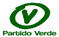 